Institut für Anglistik 
und Amerikanistik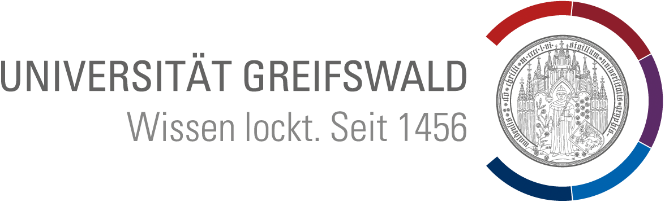 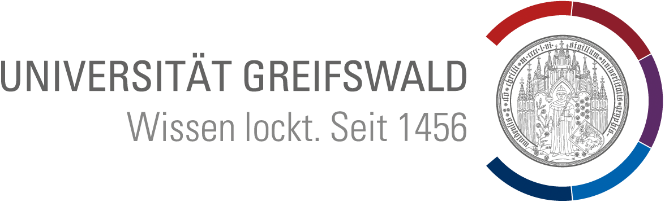 Erklärung über die selbständige Abfassung einer QualifikationsarbeitDiese Erklärung ist obligatorischer Bestandteil einer jeden Seminar- und Abschlussarbeit, die in einem der am Institut für Anglistik und Amerikanistik angebotenen Studiengänge eingereicht wird.Hiermit versichere ich,	....................................................................,	..........................,	...................................    			(vollständiger Name in Druckbuchstaben)	(Matrikelnummer)	(SPO)die vorgelegte schriftliche Arbeit zum Thema:
.........................................................................................................................................................................................
.........................................................................................................................................................................................
im Rahmen der Lehrveranstaltung:
.........................................................................................................................................................................................
im Modul:    ...................................................................................,         eingereicht am:	...................................										(Datum)selbständig verfasst zu haben und ausschließlich die angegebenen Quellen und Hilfsmittel verwendet, sowie aus diesen entnommene Gedanken und Formulierungen entsprechend den Guidelines bzw. MLA-Vorgaben vollumfänglich gekennzeichnet zu haben.Mir ist bekannt, dass eine Arbeit, die nachweislich ein Plagiat gemäß der unten gegebenen Definition darstellt, als schwerer Verstoß gegen die Prüfungsordnung gewertet und kein Leistungsnachweis für die Arbeit bzw. über die Teilnahme an der betreffenden Lehrveranstaltung erteilt wird. Ich bin mir dessen bewusst, dass die Aufdeckung eines Plagiatsfalles dem Prüfungsamt gemeldet wird und mit dem Ausschluss von der Erbringung weiterer Prüfungsleistungen geahndet werden kann. Ich willige hiermit ein, dass von der Arbeit eine elektronische Kopie gefertigt und gespeichert werden darf, um eine Überprüfung mittels einer Plagiatssoftware zu ermöglichen.Des Weiteren versichere ich, diese Arbeit weder in dieser noch in modifizierter Form bereits in einer anderen Lehrveranstaltung zum Erwerb eines Leistungsnachweises eingereicht zu haben.Entsprechend der Entscheidung des Prüfenden bezüglich einer Verwendung generativer KI-Systeme gebe ich die nachfolgend angekreuzte Versicherung ab.(Zutreffendes bitte ankreuzen) Für die Anfertigung schriftlicher Arbeiten besteht ein generelles Verbot zur Nutzung generativer KI-Systeme. Ich versichere, dass ich zur Erstellung der vorliegenden Arbeit keine generativen KI-Systeme genutzt habe. Für die Anfertigung schriftlicher Arbeiten wurde die Nutzung generativer KI-Systeme mit Dokumentationspflicht erlaubt.Ich bin mir bewusst, dass mit der Nutzung generativer KI-Systeme keine Garantie für die Qualität von Inhalten und Texten oder anderen Darstellungsformen verbunden ist. Ich verantworte die Übernahme jeglichen Outputs der von mir verwendeten generativen KI-Systeme vollumfänglich selbst. Ich habe alle von der KI generierten Outputs als solche ausgewiesen.In der Tabelle „Dokumentation der Verwendung generativer KI-Systeme“ habe ich dargelegt, welche generativen KI-Systeme ich genutzt habe, in welchen Textpassagen die Nutzung stattfand, für welchen Zweck ich diese verwendet habe und auf welche Weise die Nutzung stattfand.............................................................		............................................................(Ort, Datum)					(Unterschrift)
Dokumentation zur Verwendung generativer KI-SystemePlagiatUnter einem Plagiat versteht man die ungekennzeichnete oder nicht angemessen gekennzeichnete Übernahme von fremdem geistigen Eigentum—unabhängig von dessen Herkunft, d. h. auch aus dem Internet—in eigene Arbeiten, und zwar einschließlich der Übernahme von Daten, Argumenten oder spezifischen Formulierungen im Original sowie deren Paraphrasierung oder Übersetzung.Zweck der Verwendung Genutzt
(ja/nein)Seite ParagraphenVerwendete PromptsBeschreibung der Verwendungsweise Generierung von Ideen und Konzeption der Arbeit Suche von PrimärliteraturSuche von SekundärliteraturLiteraturverwaltung und Zitationsmanagement Auswahl von Methoden, Modellen und TheorienErstellung /Optimierung von Visua-lisierungen von Daten Erstellung bildlicher Darstellungen Strukturierung des Texts der Arbeit (Um-)Formulierung des Texts der Arbeit Übersetzung Sonstiges